___________________________________________ Learning Profile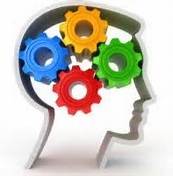 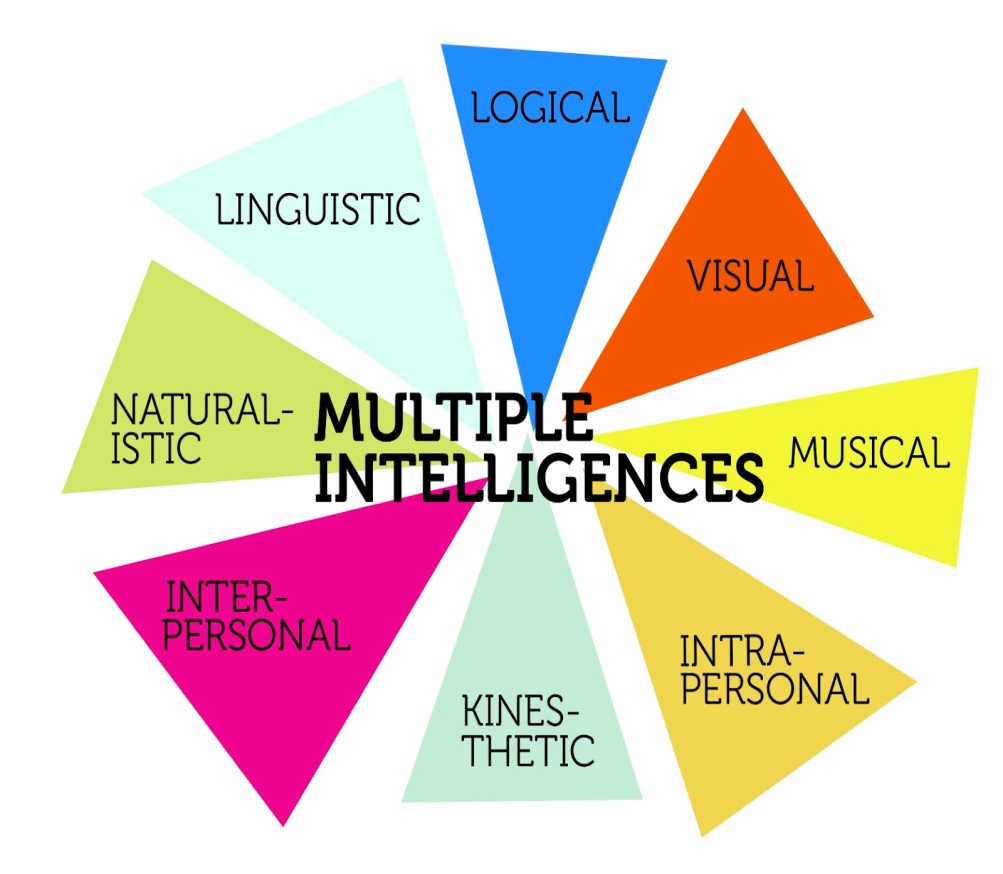 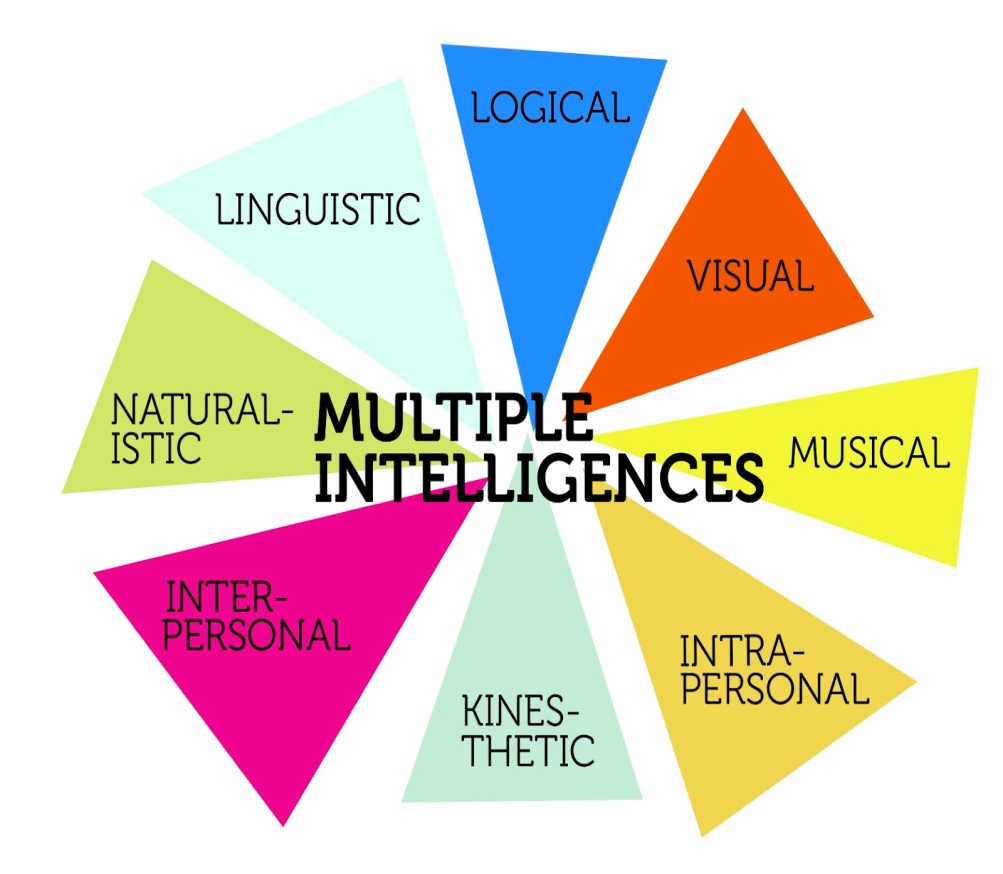 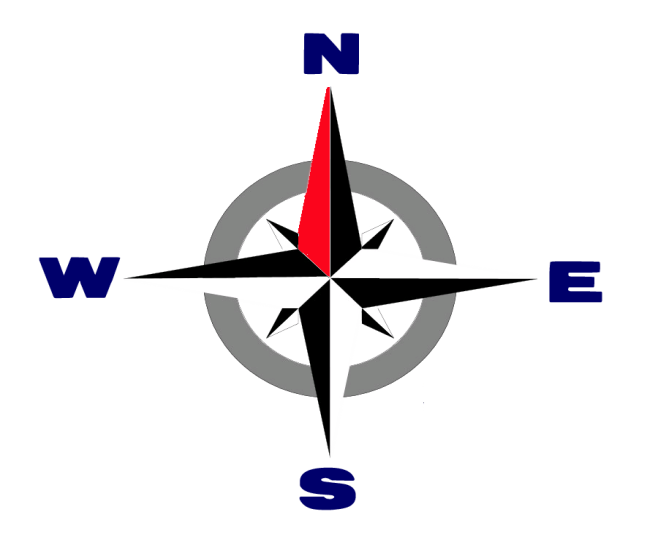 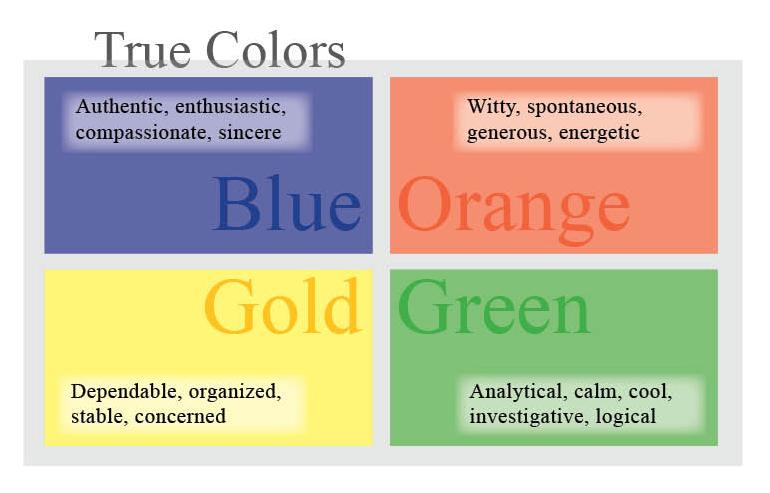 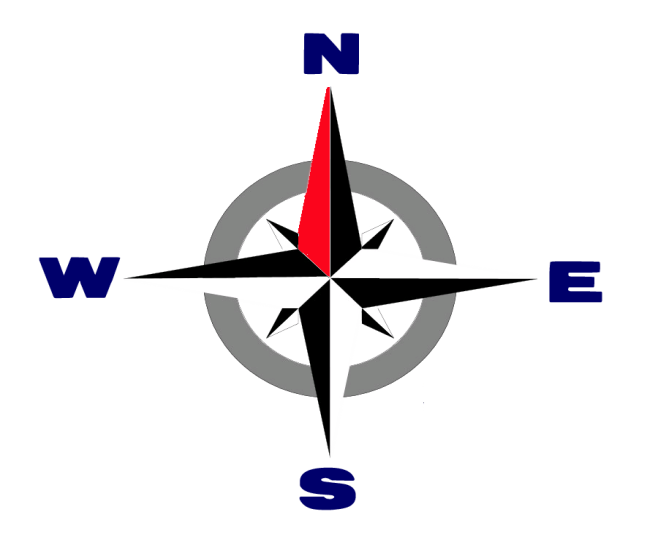 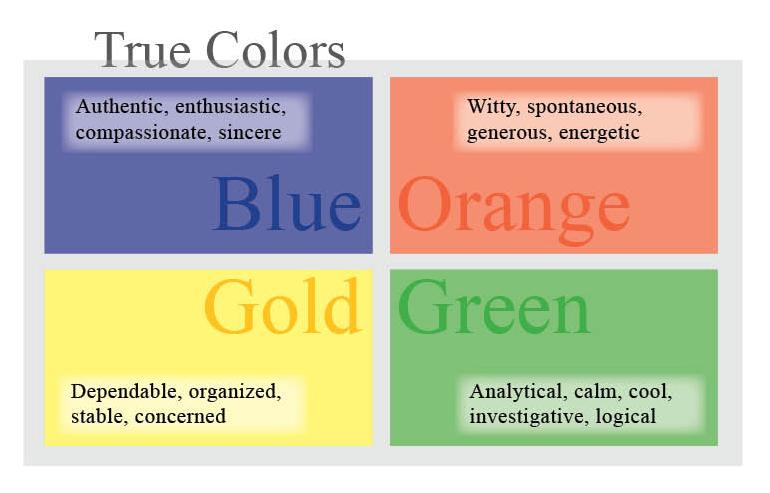 